Extrair expressões Booleanas de tabelas de verdade.Desafio 9.1 – Tendo em conta a tabela de verdade a) Calcular o nº de saídas possíveis.b) Retirar a expressão booleana da tabelac) Desenhar o circuito no logisim. Resoluçãoa) Calcular o nº de saídas possíveis. Resposta 23=______ b) Retirar a expressão booleana da tabelac) Desenhar o circuito no logisim. (Utiliza portas de 3 entradas)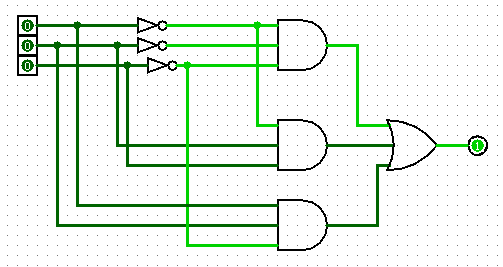 OrdemABCSExpressão booleanaExpressão booleana método da soma de produtos (SdP)00001A’B’C’A’B’C’+ A’BC+ ABC’10010A’B’C’+ A’BC+ ABC’20100A’B’C’+ A’BC+ ABC’30111A’BCA’B’C’+ A’BC+ ABC’41000A’B’C’+ A’BC+ ABC’51010A’B’C’+ A’BC+ ABC’61101ABC’A’B’C’+ A’BC+ ABC’71110A’B’C’+ A’BC+ ABC’